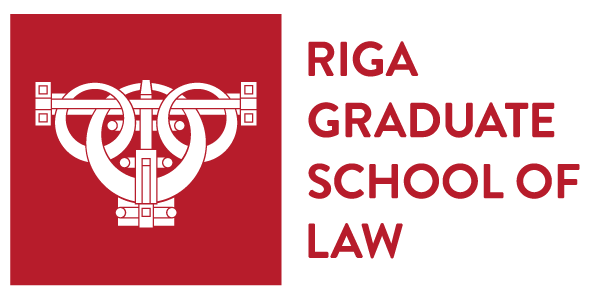 Course OutlineCOURSE RESPONSIBLECOURSE TEACHERSCOURSE ABSTRACTThe course is aimed for Law school graduates and legal professionals to master and improve their writing skills, through the illustration of various types of documents to be redacted. Course content consists of a mix of theory and practice in class, with practical tasks and tips to reinforce theory.Each session will be a combination of lecture and seminar in order to test practical skills and to put into practice what learnt during the class. There will be a consistent part of homework focused on the theory and practice acquired during each session. Course materials will be handed or published in the RGSL web throughout the course. GRADING CRITERIAAssessment will be based on ability to apply legal writing principles to the chosen home task. COURSE REQUIREMENTSNone COURSE PLAN – MAIN SUBJECTSCOURSE PLAN – SESSIONSCOURSE LEARNING OUTCOMES This course has the following main learning outcomes:Knowledge: as detailed in course plan above but in particular:1. Law: understand law’s functions, features, varieties; influences, attitudes & perceptions, challenges in international contexts; comparative law & legal culture2. Legal English for international communication: familiar with characteristics; influences; challenges & pitfalls; guidelines/standardsSkills: as detailed in course plan above but in particular:3. Apply principles of good legal writing and plain English for lawyers, effective writing strategies, organize legal texts; aware of vital aspects of writing in cross-cultural contexts and grammar as a function of legal English4. Aware of ingredients of effective legal writing & able to implement paragraph development & organization; apply principles of sentence structure, connecting ideas & text coherence, transitional expressions; familiar with structure of legal discussion, summarizing, paraphrasing; rules of good/effective legal writing; language guidelinesCompetencies: as detailed in course plan above but in particular:5. Equipped with competency to write legal correspondence /legal reports/memoranda/presentations/case briefsBy completing the study course and successfully passing the home task examination, the student will have achieved the following:Please analyse the contribution of defined grading criteria to learning outcomes. Number of grading criteria and learning outcomes should correspond to those previously defined. COURSE LITERATURECompulsory literatureAdditional literature and sourcesCourse numberRMC104RMC104RMC104RMC104RMC104RMC104Course titleLegal writingLegal writingLegal writingLegal writingLegal writingLegal writingCredit points3 ECTS (2 Latvian Credit Points)3 ECTS (2 Latvian Credit Points)3 ECTS (2 Latvian Credit Points)3 ECTS (2 Latvian Credit Points)3 ECTS (2 Latvian Credit Points)3 ECTS (2 Latvian Credit Points)Total hours 161616161616Contact hours161616161616Independent studiesCourse levelMaster’sMaster’sMaster’sMaster’sMaster’sMaster’sPrerequisitesNoneNoneNoneNoneNoneNoneCategoryMandatory for students with a law background Restricted electiveFree electiveNameAcademic degreeAcademic positionMonica MigliarottiLLM (Tulane Law School )Visiting lecturerNameAcademic degreeAcademic positionMonica MigliarottiLLM (Tulane Law School) Visiting lecturerNo.Main subjectsPlanned hours1Legal English. Drafting technique and continuous grammar practice 42Review of different types of useful documents in legal practice and legal profession  and drafting practice 43Organizing, summarizing, analyzing and structuring techniques 44Review of basic principles of different types of law (contracts, company, real property, competition and so forth )through documents review and drafting . 4SessionSession subjects and readingsLecture/ Seminar1Introduction to Legal English. Guidelines to effective Legal writing. In class grammar, vocabulary and style practice. L/S2Writing tools. Legal correspondence review and practice. Practice on letter of advice and legal correspondence., L/S3Introduction to summarizing and relevant practice.  Understanding and practicing legalese. Paraphrasing. Legal correspondence and informative memoranda.  L/S4How to organize effective writing. Preparing a checklist. Rules for a presentation. Preparing a presentation. L/S5Review presentations. Practice on letters and memoranda of advice, proposals and formal correspondence. L/S6The language of contracts. Practice on contract clauses. Examining contract language and drafting exercises. L/S7Writing a case brief. Suggestions and overview . Writing practice. L/S8General practice and course overview resume through in- class assignment. L/SStudy resultsEvaluation criteriaEvaluation criteriaEvaluation criteriaStudy results (40-69%) (70-89%) (90-100%)KnowledgeThe student has acquired only basic knowledge of principles of legal writing. The student lacks understanding of some of the core issues of the course subject.Overall, the student’s knowledge complies with expectations. However, there are legal writing issues that the student does not fully understand.The student has demonstrated in-depth knowledge and understanding of the legal writing issues related to the course subject. SkillsThe student has demonstrated only a basic level of legal writing skills. The student has demonstrated adequate legal writing skills. The student has demonstrated excellent legal writing skills.CompetencesThe student (a) can apply the knowledge only at a basic level; (b) struggles with assessment and evaluation of legal (writing) issues; (c) can identify the relevant legal writing standards but cannot correctly apply them. The student (a) can apply the knowledge at a reasonably good level but (b) does not have the necessary level to be able to fully apply the acquired knowledge independently and (c) has some problems to correctly apply legal writing standards.The student (a) can apply the knowledge independently and correctly; (b) can assess and evaluate legal writing issues, identify the relevant legal writing standards, and correctly apply them. Grading criteriaGrading criteria1.2.3.4.5.Class participation /home studyXXHome assignment (final examination)XXXNo.Author, year, title, publisher1Course compendium (C Goddard)2International Legal English Amy Krois -Lindner and Translegal Cambridge University Press3Class hand- in materials 4Materials posted in RGSLNo.Author, year, title, publisher1The elements of style. William Strunk J.R, and E.B. White. Allyn and Bacon 2Comparative Legal Linguistics- Heikki E.S. Mattila-Ashgate, 20063 English for Contract and Company Law- Chartrand, Millar & Wiltshire -Sweet & Maxwell 1997